								                         Yetkili Adı Soyadı						    		                                 Unvanı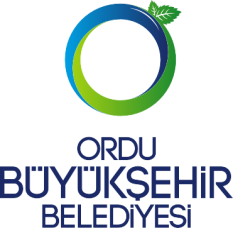 T.C.ORDU BÜYÜKŞEHİR BELEDİYESİDAİRE BAŞKANLIĞI ADI
01.01.2017-07.01.2017 Haftalık Faaliyet RaporuSorunlar